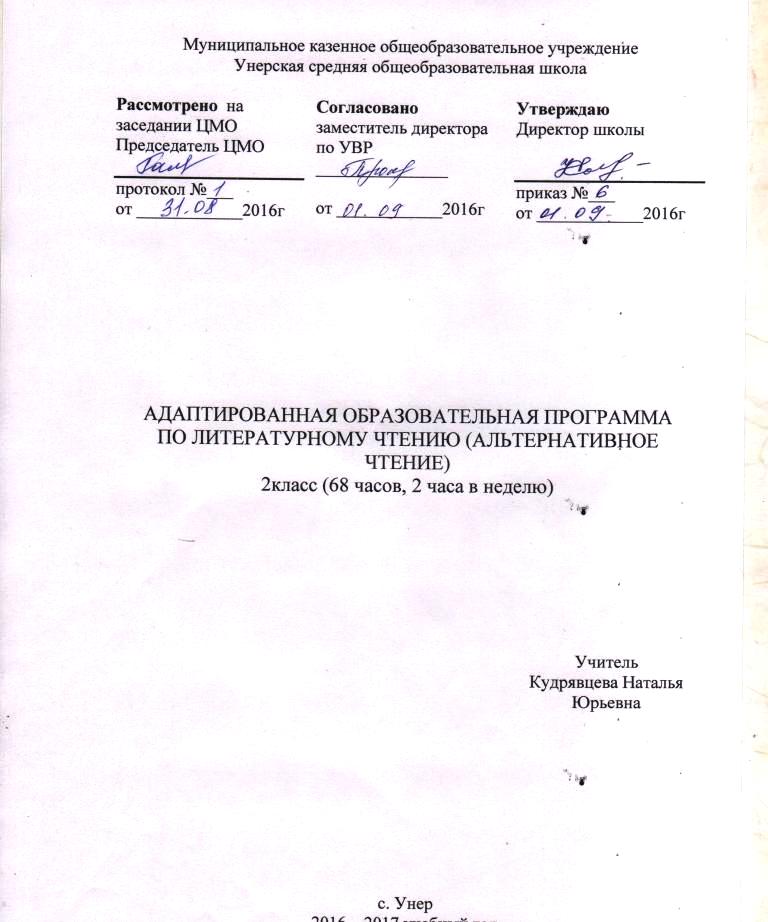 Пояснительная запискаРабочая программа по литературному чтению составлена на основе примерной адаптированной основной общеобразовательной программы для обучающихся с умственной отсталостью (интеллектуальными нарушениями).Обоснование актуальности Учитывая психофизические отклонения (недостатки восприятия, внимания, зрительно-двигательной координации, пространственных представлений, речи), а также   несформированность  навыков  социального поведения, диагноз умеренная и тяжелая умственная отсталость, обучаемой рекомендовано домашнее обучение по программе обучения детей с умеренной и тяжелой умственной отсталостью.Обучение носит коррекционный, воспитывающий характер. Все предметы для учащейся имеют практическую направленность и  максимально индивидуализированы.Краткая характеристика учащихся¸ которым адресована программа:В на домашнем обучении обучается 1 человек. Ребенок с умеренной умственной отсталостью. Возраст: 14 лет. Учащимуся свойственны: несформированность познавательных процессов, мышление конкретное, последовательное,  способное к образованию отвлечённых понятий. Не  имеет системного недоразвитие речи (СНР). Их речи свойственно: четкое говорение. Их речи свойственны: достаточная сформированность связной речи. Ученик начинает читать, знает алфавит и читает слоги с помощью учителя.  Развитие общей и мелкой моторики не нарушено. Формирование графических навыков значительно быстрое. Ученик владеет графическими навыками на среднем уровне. Умеет катать колбаски и шарики из пластилина, умеют навыки резания ножницами.Математические представления на начальной стадии формирования. Функции индивидуальной образовательной программыНормативно-правовые  документы,  лежащие в  основе  курса: 1. Закон   РФ   от  29  декабря  .  № 273-ФЗ   «Об  образовании  в  Российской  Федерации».  2.  Закон  Свердловской  области  от  15  июля  2013  года  №78-ОЗ  «Об  образовании  в  Свердловской  области».3. Устав  ГКОУ  СО  «Михайловская  специальная  (коррекционная)  общеобразовательная  школа-интернат».4.  Адаптированная  образовательная  программа  ГКОУ  СО  «Михайловская  СКОШИ».5.  Учебный  план  ГКОУ  СО  «Михайловская  СКОШИ».6. Программы обучения детей с умеренной и  тяжелой умственной отсталостью, под редакцией Л.Б. Баряевой, Н.Н. Яковлевой 2011г.Цель и задачи курса  Цель данного курса состоит в максимальном включении обучающейся в образовательный процесс, в формировании доступных ей видов деятельности (предметно-практической, игровой, элементарной учебной, общения, трудовой). Результатом обучения по программе должна стать социально-бытовая адаптация ребенка, максимально возможная самостоятельность в процессе жизнедеятельности, то есть социализация.  Приоритетными задачами коррекционной работы являются:-укрепление и охрана здоровья, физическое развитие ребенка;-формирование и развитие продуктивных видов деятельности, социального поведения;-расширение социальных контактов с целью формирования навыков социального поведения, знания о себе, о других людях, об окружающем микросоциуме;-формирование на доступном уровне простейших навыков счета, знаний о природе и окружающем мире, основ безопасности жизнедеятельности;-развитие творческих умений средствами игровой деятельности;-воспитание навыки самообслуживания и культурно – гигиенические навыки;-формировать наглядно – действенное мышление и элементы наглядно – образного мышления;-развивать восприятие, память, внимание; -расширять опыт ориентировки в окружающем, обогащая  разнообразными сенсорными впечатлениями. Воспитывать внимание и интерес к явлениям природы;-воспитывать интерес к трудовым действиям взрослых, желание им помогать.-формировать у обучающейся практический опыт правильного поведения среди сверстников, воспитывать чувство симпатии к детям, взрослым, любовь к родителям и близким, послушание.-продолжать  эстетическое воспитании. Развивать художественное восприятие; -воспитывать у обучающейся отзывчивость на музыку, пение, доступные их пониманию произведения изобразительного искусства, литературы.Содержание основного минимума знаний, умений, навыков:         по курсу «Чтение развитие речи»Для формирования навыков общения у неговорящей обучаемой мною  используется альтернативный способ коммуникации (альтернативное чтение, предложенное Л.Б. Баряевой), который помогает  обучаемой выразить свои мысли и желания, заменить звуковую речь, а окружающим – общаться, понимать их, осуществлять уход.   Цель курса: Формирование навыков коммуникативного поведения на основе использования средств невербальной коммуникации.    В программе   определены следующие задачи:- формировать первичные ценностные представлениях о книгах и иллюстрациях, картинах и картинок;- знакомить с жестовыми, жестово-графическими, изобразительными и другими средствами выразительности через погружение в среду художественной литературы;- приобщать к словесному искусству в доступных для учащихся ситуациях;- развивать коммуникативную функцию речи учащихся, удовлетворяя их коммуникативную потребность;- создавать условия для пробуждения речевой активности детей и использования усвоенного речевого материала в процессе «чтения» в быту, на уроках – занятиях, в играх, в самообслуживании и в повседневной жизни;- знакомить с простыми по содержанию рассказами, историями, сказками.Требованию к уровню подготовки обучающейся.Обучающаяся должна уметь:-осмысливать простые изображения;-показывать персонажей коротких произведений;-устанавливать связь между реальным предметом и его  графическим изображением;-самостоятельно выбирать нужную пиктограмму из серии предложенных;-выстраивать пиктограммы в логический ряд, представляющий собой графически оформленное предложение или небольшие тексты.  Обучающаяся должна знать:-членов своей семьи и ближнего окружения; -обобщающие слова: игрушки, овощи, фрукты, посуда, мебель, продукты питания, одежда, мебель, транспорт, дикие  и домашние  животные, дикие и домашние  птицы, школьные и гигиенические принадлежности;профессии людей (учитель, врач);-содержание сказок: «Курочка ряба», «Теремок», «Репка», «Колобок», «Три медведя», «Заюшкина избушка», «Мойдодыр», «Федорино горе» К.Чуковского…-графические изображения: времени года, явлений природы, времени суток, обобщающих слов.Календарно – тематическое планирование по предмету «Чтение и развитие речи»Содержание рабочей программы по курсу «Чтение и развитие речи»Муниципальное казенное общеобразовательное учреждение Унерская средняя общеобразовательная школаАДАПТИРОВАННАЯ ОБРАЗОВАТЕЛЬНАЯ ПРОГРАММАПО ЛИТЕРАТУРНОМУ ЧТЕНИЮ (АЛЬТЕРНАТИВНОЕ ЧТЕНИЕ)2класс (68 часов, 2 часа в неделю)УчительКудрявцева Наталья Юрьевнас. Унер2016 – 2017 учебный годНормативнаяФиксирует нагрузку обучающейся, закрепляет порядок выполнения учебного плана и выбора образовательного маршрута.ИнформационнаяИнформирует о совокупности образовательной деятельности обучающегося в течение определенного времени.МотивационнаяОпределяет цели, ценности и результаты образовательной деятельности обучающейся.ОрганизационнаяОпределяет виды образовательной деятельности обучающейся, формы взаимодействия и диагностики.СамоопределенияПозволяет реализовать потребности в самоопределении на основе реализации образовательного выбора.Кол-во часов№ урокаНаименование разделов и тем урокаДата проведения Дата проведения примечаниеКол-во часов№ урокаНаименование разделов и тем урокапо планупо фактупримечание«Чтение»  изображений на картинках, картинах  и пиктограмм«Чтение»  изображений на картинках, картинах  и пиктограмм«Чтение»  изображений на картинках, картинах  и пиктограмм«Чтение»  изображений на картинках, картинах  и пиктограмм«Чтение»  изображений на картинках, картинах  и пиктограмм«Чтение»  изображений на картинках, картинах  и пиктограмм1Рассматривание вместе с  учащимися  сюжетные картинки с доступным им содержанием. Времена года.1Рассматривание вместе с  учащимися  сюжетные картинки с доступным им содержанием. Времена года.1Рассматривание сюжетных картинок: Д/и  «Покажи, что я назову»1Рассматривание сюжетных картинок: Д/и  «Покажи, что я назову»1Игры с использованием пиктограмм (дождь, ветер, солнце)«Аудиальное чтение»«Аудиальное чтение»«Аудиальное чтение»«Аудиальное чтение»1Прослушивание аудиокниг.  Звуки природы.1Прослушивание аудиокниг.  Звуки природы.1Чтение  сказки «Теремок»1Игра - имитация  «Теремок» (имитация движений, звукоподражание)«Чтение»  изображений на картинках, картинах и пиктограмм«Чтение»  изображений на картинках, картинах и пиктограмм«Чтение»  изображений на картинках, картинах и пиктограмм«Чтение»  изображений на картинках, картинах и пиктограмм1Упражнение на узнавание: овощи, фрукты  по их изображению на иллюстрациях (настольная   игра «Лото»)1Упражнение на узнавание: овощи, фрукты  по их изображению на иллюстрациях (настольная   игра «Лото»)1Рассматривание  сюжетных  картинок  (предметы мебели): Д/И «Найди и покажи» 1Рассматривание  сюжетных  картинок  (предметы мебели): Д/И «Найди и покажи»1Упр. с пиктограммами: «Покажи, что я назову», «Найди одинаковые картинки».1Упр. с пиктограммами: «Покажи, что я назову», «Найди одинаковые картинки».«Аудиальное чтение»«Аудиальное чтение»«Аудиальное чтение»«Аудиальное чтение»1Явления природы. Стихотворение «Зима»1Слушание аудиозаписи. Сказка «Зимовье зверей» 1Слушание аудиозаписи. Сказка «Зимовье зверей»«Чтение» изображений на картинках, картинах и пиктограммах«Чтение» изображений на картинках, картинах и пиктограммах«Чтение» изображений на картинках, картинах и пиктограммах«Чтение» изображений на картинках, картинах и пиктограммах1Времена года. Основные признаки. Упражнения на рассматривание сюжетных картинок: «Найди такую же картинку», «Покажи, что я назову», Найди одинаковые картинки»1Времена года. Основные признаки. Упражнения на рассматривание сюжетных картинок: «Найди такую же картинку», «Покажи, что я назову», Найди одинаковые картинки»1Игры с использование пиктограмм. Цвет зимы – белый.Явления природы. Игры и развлечения детей зимой.Чтение произведения: «Заюшкина избушка»К.Чуковского. Д/И «Узнай и покажи» (показ предмета по названию) 1Чтение произведения: «Репка» К.Чуковского. Д/И «Узнай и покажи» (показ предмета по названию)1Чтение произведения: «Мойдодыр» К.Чуковского. Д/И «Узнай и покажи» (показ предмета по названию)1Чтение произведения: «Мойдодыр» К.Чуковского. Д/И «Узнай и покажи» (показ предмета по названию)«Аудиальное чтение»«Аудиальное чтение»«Аудиальное чтение»«Аудиальное чтение»1Явления природы. Хоровод снежинок1Слушание аудиозаписей, узнавание разнообразных звуков природу, улицы, голоса животных1Слушание аудиозаписей, узнавание разнообразных звуков природу, улицы, голоса животных1Слушание аудиозаписей, узнавание разнообразных звуков природу, улицы, голоса животных1Речевые игры: «Дождик – дождик», «Солнышко-ведрышко», «Травка зеленеет», «Весна-красна…», развитие  восприятия речи, внимания, памяти1Речевые игры: «Дождик – дождик», «Солнышко-ведрышко», «Травка зеленеет», «Весна-красна…», развитие  восприятия речи, внимания, памяти1Чтение произведения  «Колобок»1Чтение произведения А.Сутеева «Кто сказал – мяу»1Чтение произведения А.Сутеева «Кто сказал – мяу»1Игра инсценировка: «Кто сказал – мяу» (имитация движений, звукоподражания)«Чтение» изображений на картинках, картинах и пиктограммах«Чтение» изображений на картинках, картинах и пиктограммах«Чтение» изображений на картинках, картинах и пиктограммах«Чтение» изображений на картинках, картинах и пиктограммах1Время года – весна. Основные признаки и приметы. Упражнение с пиктограммами: «Покажи-ка, что я назову», «Найди такую же картинку», «Разрезные картинки из 2-х частей»1Время года – весна. Основные признаки и приметы. Упражнение с пиктограммами: «Покажи-ка, что я назову», «Найди такую же картинку», «Разрезные картинки из 2-х частей»1Время года – весна. Основные признаки и приметы. Упражнение с пиктограммами: «Покажи-ка, что я назову», «Найди такую же картинку», «Разрезные картинки из 2-х частей»«Аудиальное чтение»«Аудиальное чтение»«Аудиальное чтение»«Аудиальное чтение»1Чтение произведения  «Федорино горе»1Чтение произведения  «Федорино горе»1Игра инсценировка: «Машина посуда» (имитация движений, звукоподражания)1Чтение произведения «Три медведя»1Чтение произведения «Три медведя»Чтение телесных и мимических движений. «Чтение» изображений на картинках, картинах и пиктограммахЧтение телесных и мимических движений. «Чтение» изображений на картинках, картинах и пиктограммахЧтение телесных и мимических движений. «Чтение» изображений на картинках, картинах и пиктограммахЧтение телесных и мимических движений. «Чтение» изображений на картинках, картинах и пиктограммахМир людей. «Куклина больница»1Мир людей. «Кондуктор»1Мир людей. «В кабинете врача»Мир людей. «В кабинете врача»Мир людей. «В кабинете врача»Мир людей. Шофёр.Мир людей. Игра «Светофор».Мир людей. Знаки дорожного движения.Аудиальное чтение.Аудиальное чтение.Аудиальное чтение.Аудиальное чтение.Мир людей. Стихотворение «Шофёр».Мир людей. Составление рассказа по серии картинок (3 картинки).Мир людей. Кондуктор. Мир людей. Игра с модулем «Азбука ДД»Чтение телесных и мимических движений. «Чтение» изображений на картинках, картинах и пиктограммахЧтение телесных и мимических движений. «Чтение» изображений на картинках, картинах и пиктограммахЧтение телесных и мимических движений. «Чтение» изображений на картинках, картинах и пиктограммахЧтение телесных и мимических движений. «Чтение» изображений на картинках, картинах и пиктограммахМир животных. Кошка.Мир животных. Собака. Мир животных. Лошадь.Мир животных. Воробей.Мир животных. Звери.Мир животных. Птицы.Аудиальное чтение.Аудиальное чтение.Аудиальное чтение.Аудиальное чтение.Мир животных. Стихотворение «Кошка».Мир животных. Составление предложений по картинному плану.Мир животных. «Кто, где живет?» рассказ.Мир животных. «Кто так?»ДиагностикаДиагностика№ п/п.Учебно-методическое  планированиеСрокиСоставляющие качества образованияСоставляющие качества образованияСоставляющие качества образованияПедагогические условия и средства реализацииКоррекционная работа№ п/п.Учебно-методическое  планированиеСрокиПредметно-информационнаяДеятельностно-коммуникативнаяЦелостно-ориентационнаяПедагогические условия и средства реализацииКоррекционная работа1.«Чтение» изображений на картинках, картинах и пиктограмм.сентябрьУчить  осмысленному рассматриванию сюжетных картинок с доступным содержанием «Времена года», «Покажи, что я назову». Учить работать с пиктограммами (дождь, солнце, ветер).Уметь осмысливать простые изображения. Самостоятельно выбирать нужную пиктограмму из серии предложенных.Воспитывать интерес к занятиям с картинками-пиктограммами. Набор сюжетных картинок и иллюстрации, набор пиктограмм.Развитие пассивного словаря в работе с жестово-графическими средствами общения. Развитие восприятия речи.2.«Аудиальное чтение».октябрьЗнакомить с простыми по содержанию сказками. Прослушивание аудиокниг: звуки природы, сказка «Теремок».Уметь слушать  и проявлять интерес к сказкам, выполнять действия по речевым инструкциям: игра-имитация «Теремок».Воспитывать интерес к  детским сказкам.MP-плеер, записи с произведениями, фигурки героев сказки.Развитие пассивного словаря: животные –герои сказок. Снятие эмоционального напряжения при прослушивании звуков природы.3.«Чтение» изображений на картинках, картинах и пиктограмм.ноябрь-декабрьУчить осмысленному рассматриванию сюжетных картинок с доступным содержанием: овощи, фрукты, предметы мебели.Уметь осмысливать простые изображения. Самостоятельно выбирать нужную пиктограмму из серии предложенных: дидактическая игра «Найди и покажи», «Покажи, что я назову».Воспитывать аккуратность при выполнении задания; усидчивость, трудолюбие при работе  с пиктограммами.Набор сюжетных картинок и иллюстрации, набор пиктограмм.Развитие пассивного словаря в работе с жестово-графическими средствами общения.4.«Аудиальное чтение».декабрьЗнакомить с простыми по содержанию сказками. Прослушивание аудиокниг: сказка «Зимовье зверей».Уметь слушать  и проявлять интерес к сказкам, показывать персонажей услышанного произведения.Воспитывать интерес к  детским сказкам, формирование доступных приемов игровой деятельности (игры-инсценировки с куклами).MP-плеер, записи с произведениями, фигурки героев сказки.Развитие пассивного словаря: животные-герои сказок. Развитие мелкой моторики при игре с куклами.5.«Чтение» изображений на картинках, картинах и пиктограмм.январь-февральУчить осмысленному рассматриванию сюжетных картинок с доступным содержанием: времена года «Цвет зимы белый». Знакомство с произведением К. Чуковского «Мойдодыр».Уметь осмысливать простые изображения. Самостоятельно выбирать нужную пиктограмму из серии предложенных: дидактическая игра «Узнай и покажи». Уметь слушать  и проявлять интерес к сказкам, показывать персонажей услышанного произведения.Воспитывать аккуратность при выполнении задания; усидчивость, трудолюбие при работе  с пиктограммами. Воспитывать интерес к  детским сказкам.Набор сюжетных картинок и иллюстрации, набор пиктограмм; произведение «Мойдодыр», фигурки героев сказки.Развитие пассивного словаря в работе с жестово-графическими средствами общения. Развитие восприятия речи.6.«Аудиальное чтение».февраль-апрельПрослушивание аудиозаписей: звуки природы, голоса животных. Учить  устанавливать связь между предметом и его изображением: «Дождик-дождик», «Солнышко-ведрышко». Чтение сказки «Колобок», произведения А.Сутеева «Кто сказал – мяу»Уметь слушать  и проявлять интерес к услышанным звукам; устанавливать связь между предметом и его изображением  (речевые игры: звукоподражание и имитация движений).Воспитывать интерес к  детским сказкам, формирование доступных приемов игровой деятельности (речевые игры).MP-плеер, записи с произведениями, фигурки героев сказки.Развитие пассивного словаря: животные-герои сказок. Развитие мелкой моторики при игре с куклами.7.«Чтение» изображений на картинках, картинах и пиктограмм.апрельУчить осмысленному рассматриванию сюжетных картинок с доступным содержанием: времена года: весна; основные признаки, приметы.Уметь осмысливать простые изображения. Самостоятельно выбирать нужную пиктограмму из серии предложенных: дидактическая игра «Покажи-ка, что я назову», «Найди такую же картинку».Воспитывать аккуратность при выполнении задания; усидчивость, трудолюбие при работе  с пиктограммами.Набор сюжетных картинок и иллюстрации по теме, набор пиктограмм.Развитие пассивного словаря в работе с жестово-графическими средствами общения. Развитие восприятия речи.8.«Аудиальное чтение».майЗнакомить с простыми по содержанию сказками. Прослушивание аудиокниг: сказка «Федорино горе», «Три медведя».Уметь слушать  и проявлять интерес к сказкам, показывать персонажей услышанного произведения.Воспитывать интерес к  детским сказкам. Формирование доступных приемов игровой деятельности (игра-инсценировка «Машина посуда».MP-плеер, записи с произведениями, фигурки героев сказки.Развитие пассивного словаря: животные-герои сказок. Развитие мелкой моторики при игре с куклами.Рассмотрено  на заседании ЦМО Председатель ЦМОпротокол №___ от ____________2016гСогласовано заместитель директора по УВР_______________ от ____________2016гУтверждаю Директор школыприказ №___от ____________2016г